Промежуточная аттестация по изобразительному искусству«Идти в гору» 7 классПрочитайте текст и выполните задание   Вы слышали когда-нибудь выражение «Идти в гору»? По вашему мнению, что оно означает? Представьте, что вас попросили объяснить смысл выражения «идти в гору». Как лучше это сделать?   Ваша группа решила, что самое лучшее - воспользоваться рисунком.При выполнении заданий очень важно проявить воображение! Успехов! В задании вам предстоит креативно (разнообразно, нестандартно) изобразить прямое и переносное значение этого фразеологизма так, чтобы было понятно его значение.Очень важно проявить воображение! Успехов!  Вспомните, что означает выражение «Идти в гору» и создайте два различных креативных рисунка, поясняющих это выражение. Креативный рисунок имеет интересный сюжет, привлекает внимание, оригинально оформлен. Пример работы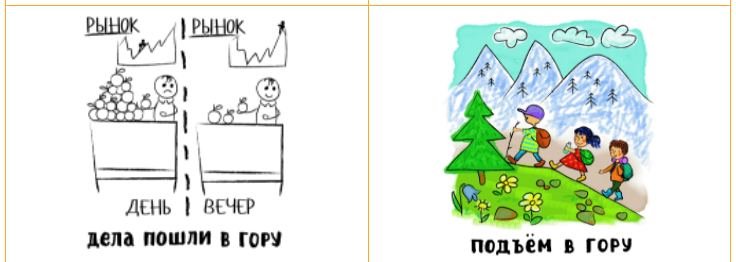 Система оценивания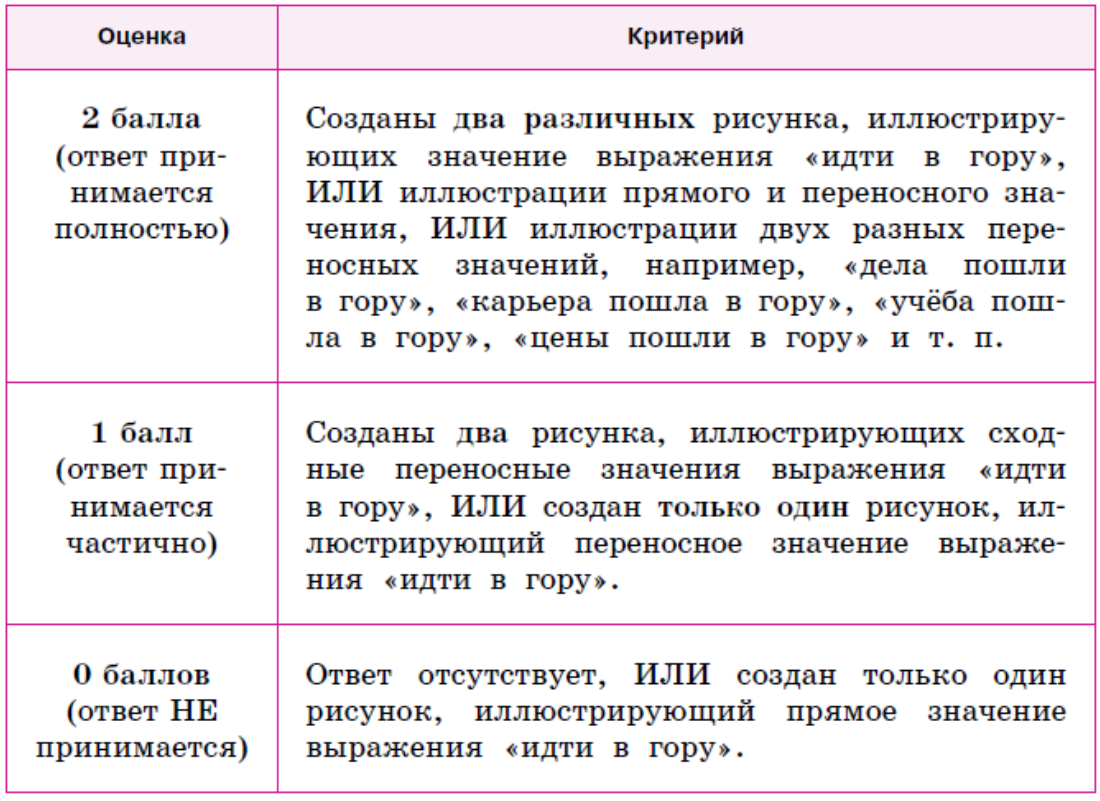 Критерии оценки за творческое содержание рисунка:1. Композиция рисунков, 1 балл2. Завершённость работы, 1 балл3. Аккуратность, 0,5 балла4. Содержание работы (сюжет), 1 баллЗадание 1Код 2 – 1,5 баллаКод 1 – 1 баллКод 0 – 0 балловИтого: 5 баллов